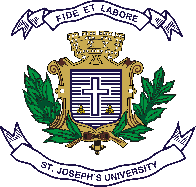  ST. JOSEPH’S university, BENGALURU-27M.S.W - I SEMESTERSEMESTER EXAMINATION: OCTOBER 2022(Examination conducted in December 2022)SW 7221 – ANALYSIS OF INDIAN SOCIETY Time- 2 Hours		                                     	                    	    Max Marks-50This question paper contains TWO printed pages and THREE partsPART - AAnswer any FIVE of the following.				  	     5X2=10What is Sociology?What does the colonial discourse mean?What are Rural Societies?What is Communalism? What is Social Control?What does Pedagogy of the Oppressed mean?What are social institutions? PART - BAnswer any FOUR of the following.						4X5=20 Write a note on the History or emergence of Sociology.Write a note on Social Groups. Explain the importance of family as a Social Institution. Explain B.R. Ambedkar’s perspective of India and Indian society. Write a note on urbanisation.PART - CAnswer any TWO of the following.					2 X 10 = 20 ‘The colonial discourse was a tool used by the British to cover their wrong doings in India’ - comment.Explain in detail- the following social processes- Co-operation, Competition, and Assimilation.  Summarise the work- Pedagogy of the oppressed. 